Муниципальное бюджетное дошкольное образовательное учреждение«Ваховский детский сад «Лесная сказка»Проект «День космонавтики»с детьми средней группы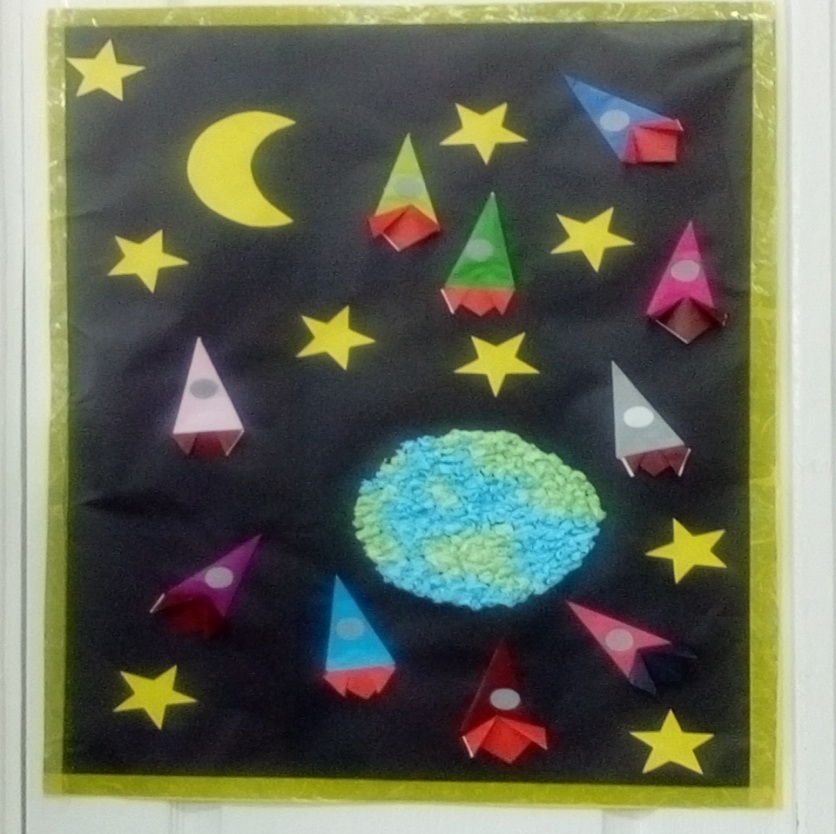 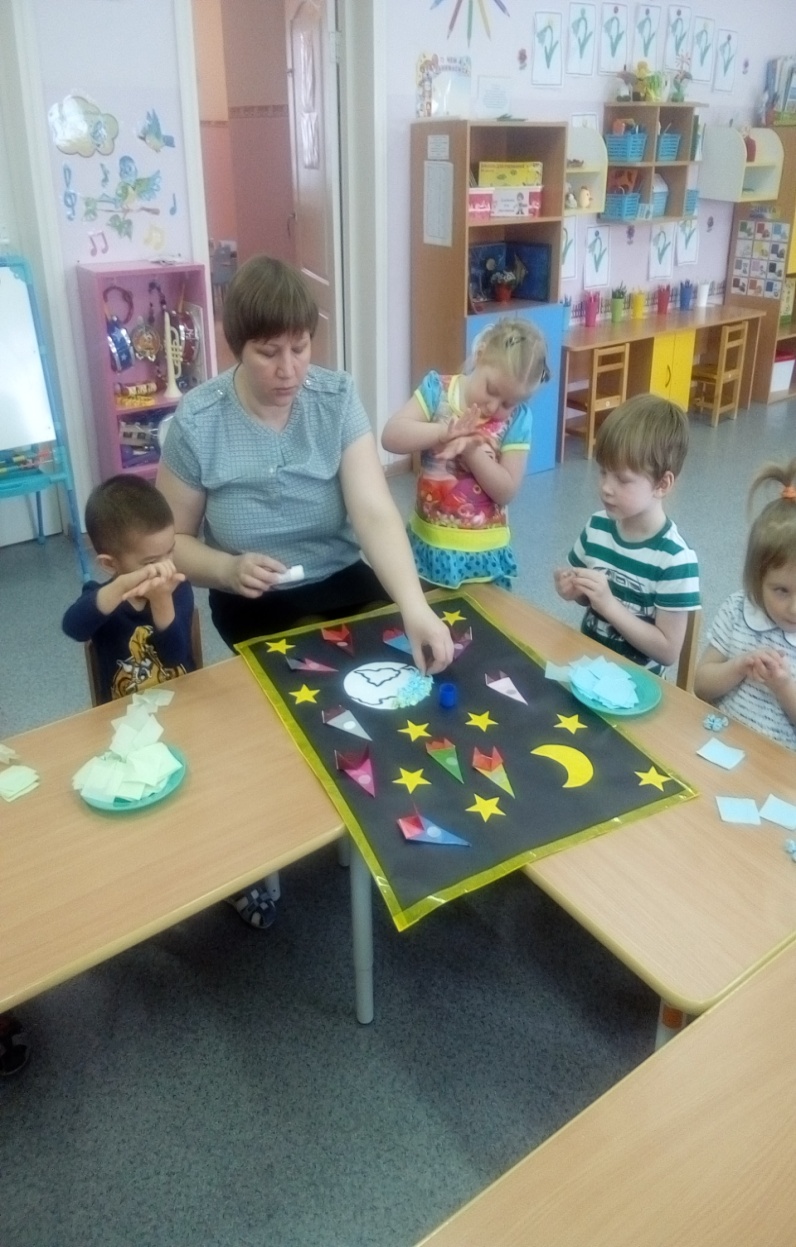                                                                      Воспитатель: Докучаева Н.И.2018 годПроект «День космонавтики»с детьми средней группыАктуальность проекта:Играя, дети погружаются в организованную взрослыми ситуацию: превращаются в космонавтов. В таких играх могут решаться самые различные задачи – от психологических до познавательных. Путешествуя, дети помогают своим друзьям, выручают кого-либо из беды, узнают интересные факты. Готовясь к путешествию, дети рисуют, лепят, конструируют, учатся считать. При этом развивается творческое воображение, коммуникативные качества, любознательность. Главное отличие - нет зрителей, здесь есть только участники, причем все участвуют с большим желанием. Знания, получаемые детьми, являются актуальными, необходимыми для них. А осмысленный, интересный материал усваивается легко и навсегда. Игры-путешествия способствуют не только развитию кругозора, но и формированию навыков общения.Сроки реализации: 11.04.2018 г. – 13.04.2018 г.Тип проекта: информационный, творческий, практическийВозраст детей: средняя группа.Вид проекта: краткосрочный, групповойУчастники проекта: дети средней группы, педагоги, родители.Цель проекта: Познакомить детей с российским праздником - День космонавтики, с космосом, с первым космонавтом Ю. А. Гагариным.Задачи проекта:1. Дать знания детям о российском празднике - День космонавтики, о космосе, о первом космонавте Ю. А. Гагарине. Вызвать интерес к рассматриванию иллюстраций о космосе. Обучать активности, коллективизму.2. Активировать слуховые и зрительные анализаторы, развивать у детей речь, воображение и мышление. Развивать умения взаимодействовать друг с другом, побуждать детей к совместной деятельности.3. Воспитывать любознательность. Развивать чувство гордости к своей стране, умение слушать взрослых.4. Активизировать словарь: планета,космос, созвездие, ракета, скафандр, луна, вселенная, космонавт.Предполагаемые результаты проекта:1. Заинтересованность детей темой о космосе, проявление их познавательной активности.2. Дети самостоятельно проявляют инициативу: рассматривают иллюстрации, участвуют в беседах, задают вопросы; конструируют из строительного материала, конструктора, ракеты по своему представлению, проявляют творчество и детальность в работе.3. С удовольствием рисуют, лепят, играют.4. Участие в совместной деятельности родителей – дети, рисунки к Дню космонавтике.Этапы реализации проекта.1 этап. Подготовительный.- обсуждение темы проекта и выбор формы для его защиты;- подбор материалов для реализации проекта;- работа с методическим материалом, литературой по данной теме;- беседы с родителями, приглашение родителей принять участие в выставке рисунков.2 этап. Организационный.- создание предметно-развивающей среды для ознакомления с историей празднования «День космонавтики»;- подбор детской художественной литературы;- выполнение работ по изодеятельности, вырезание и наклеивание аппликаций;- проведение занятий, бесед, викторин;- разучивание стихов, чтение рассказов о космосе, космонавтах;- рассматривание иллюстраций, беседы по содержанию;- организация выставки совместных работ родителей и детей;- оформление мультимедиа презентаций по теме проекта.3этап. Основной (практический)Реализация проекта по образовательным областям в ходе индивидуальной, совместной, дополнительной, самостоятельной деятельности.Образовательная область «Речевое развитие»- чтение рассказов: «Первый человек в космосе», «Звездолётчики», «Дорога на космодром», «Незнайка на Луне», «Далеко ли до звёзд?»;- заучивание стихотворений о космосе, загадывание загадки о звездах и о космосе;- подборка   иллюстраций «Вдалёком космосе», «Наш космодром»;- беседа : «Что такое космос» ,«Голубая планета - Земля», «Луна - спутник Земли», «Семья планет», «Кто такой космонавт?», «Каким должны быть космонавты?»;- рассматривание сюжетных рисунков: планеты, созвездия;Образовательная область «Познавательное развитие».- ООД «День космонавтики» - наблюдение на прогулке за солнцем, описание его;- познавательные рассказы «Праздник День Космонавтики» и «Юрий Гагарин- первый космонавт»;- беседа «Какое бывает небо», «Что я могу увидеть в космосе», «Могут ли собаки полететь в космос?»,«Солнце - источник жизни на Земле»;- рассматривание иллюстраций о космосе, о пребывание космонавтов на орбитальной станции;- просмотр мультимедийной презентации о космосе и космических кораблях, космонавтах.Образовательная область «Социально-коммуникативное развитие»- сюжетно-ролевые игры: «Полет в космос», «Космонавты».- дидактические игры: «Восстанови порядок в солнечной системе»,«Найди лишнее» ,«Подбери созвездие»,«Найди недостающую ракету»,«Добавь словечко»,«Куда летят ракеты».- рассматривание фотографий космонавтов.Образовательная область «Художественно-эстетическое развитие»- Изготовление ракет.- Аппликация: «Ракета» - Рисование: «Космонавты».- Лепка: «Космос».- Пальчиковые игры: «Метеоритный дождь»,  «Космонавтом хочешь стать?»- слушание песен «Облака- белокрылые лошадки», «Разукрасим все планеты»Образовательная область «Физическое развитие»- музыкальная гимнастика «Чтоб космонавтом стать»- подвижные игры:: «Ждут нас быстрые ракеты», «Невесомость», «Космическая эстафета», «Ракетодром», «Солнышко и дождик».- дыхательные игры: «Шаловливый ветерок»,«Луна».Работа с родителями.- папка- передвижка «12 АПРЕЛЯ - День космонавтики»- оформление плаката «День Космонавтики» - консультация для родителей: «Как познакомить дошкольников с космосом».; «Астрономия и космос для детей» - привлечение родителей в подготовке к выставке детского творчества « Космос».4 этап. Заключительный.- коллективная работа «Космос».- проведение развлечения «Космическое путишествие». - обсуждение итогов и анализ работ.- подведение итогов, вручение грамот.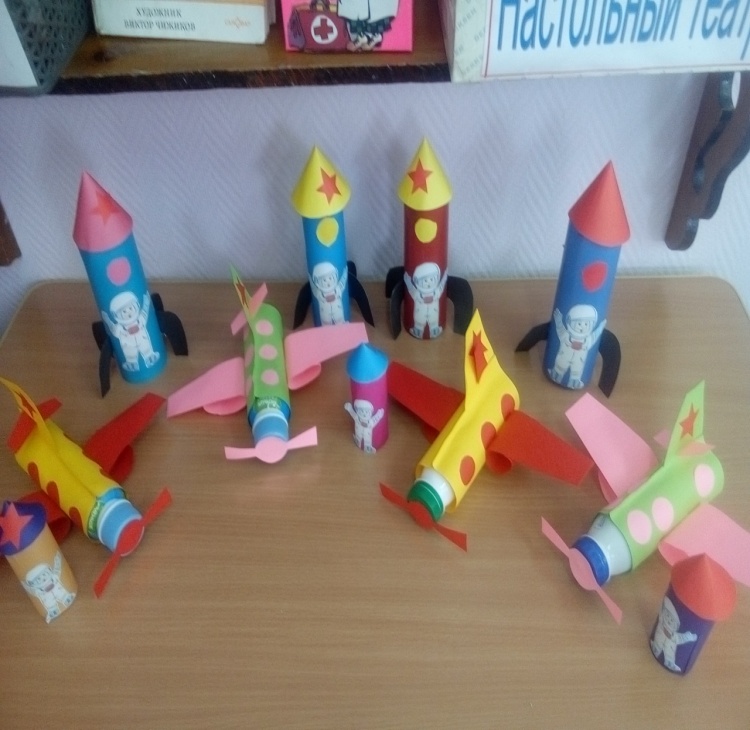 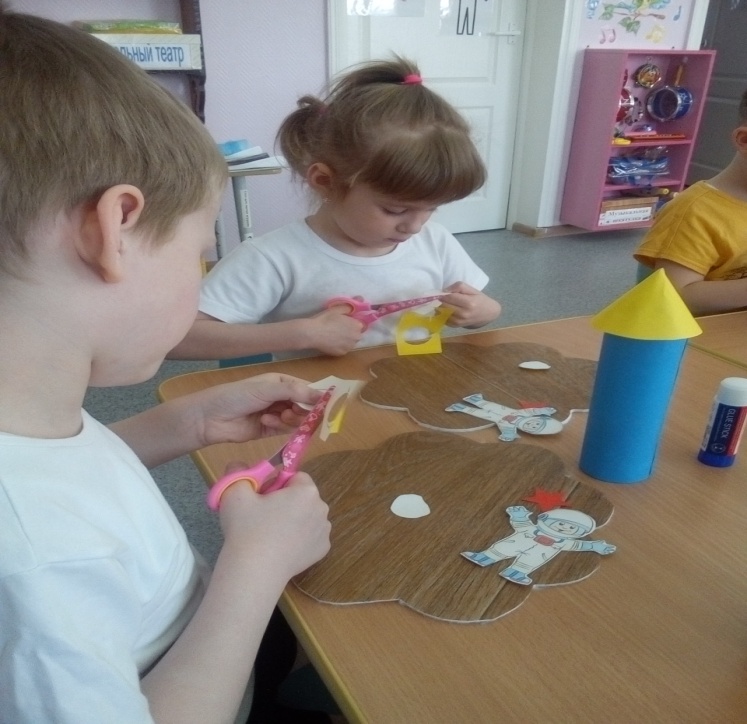 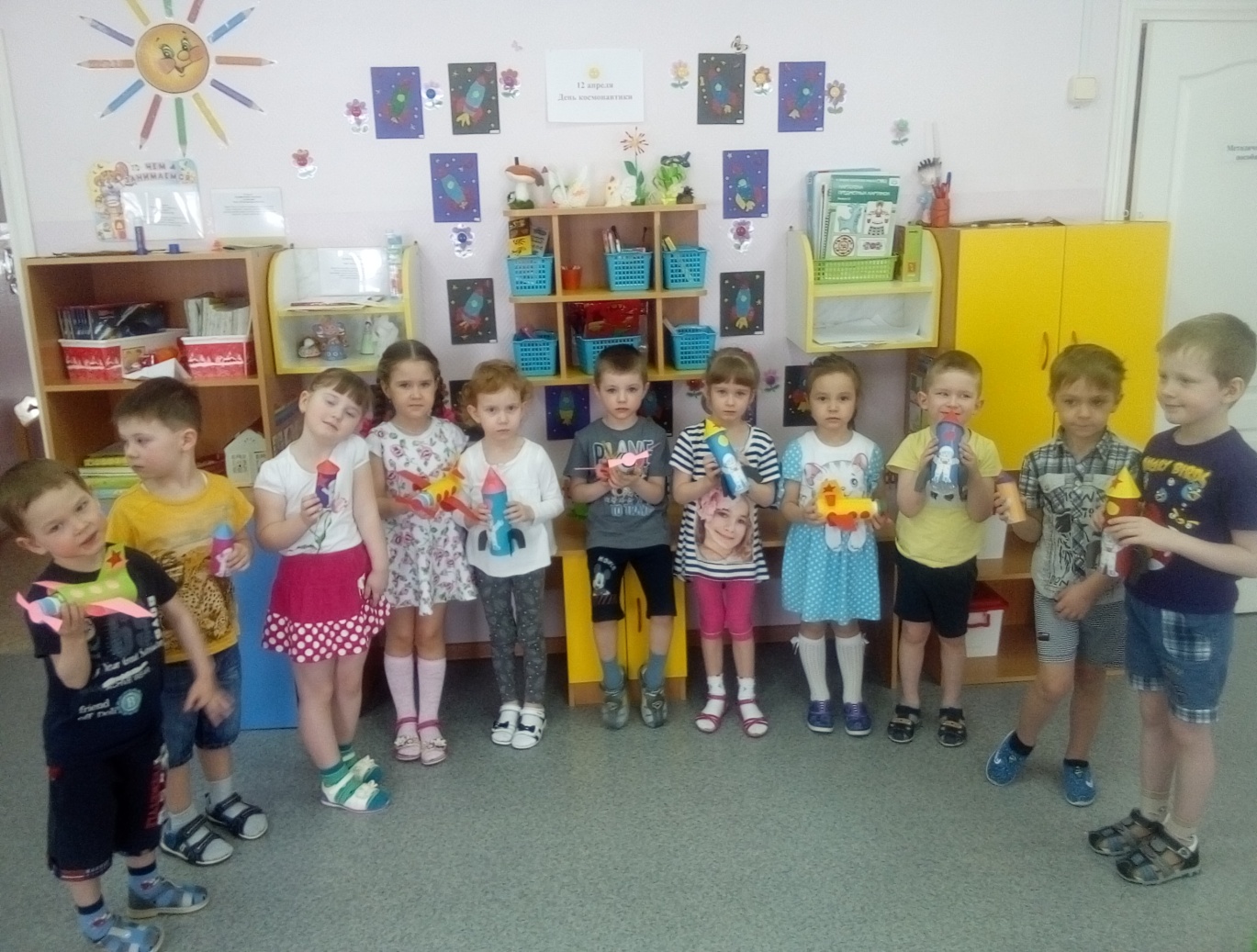 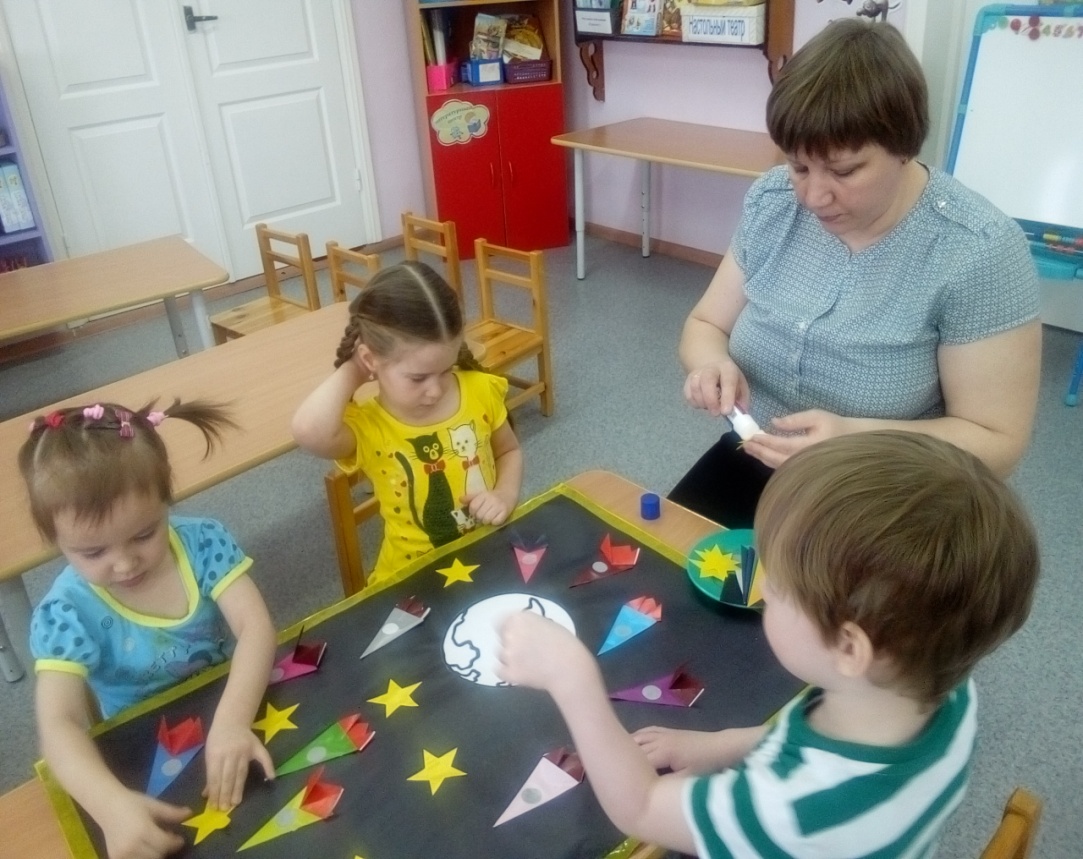 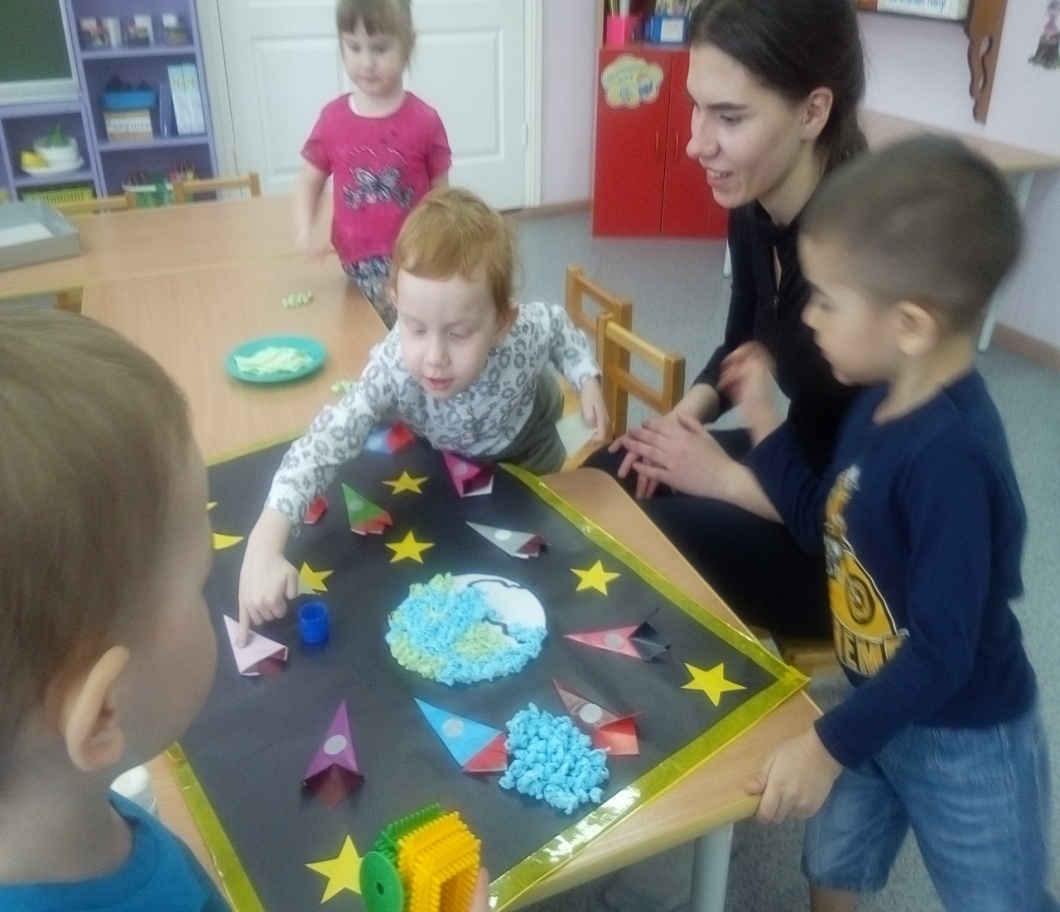 